LISTADO DE COMERCIOS DONDE PODRÁS DISFRUTAR DE DESCUENTOS CON                        EL CARNET DEL AMPA ANTONIORROBLES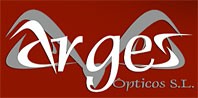 Arges ópticosC/ Joaquín costa, 6C/ Joaquín costa, 6918902623arges_opticos@hotmail.comarges_opticos@hotmail.com20% en gafas graduadas y 15% en gafas de sol.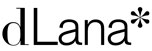 DLanaC/ Joaquín Costa, 3C/ Joaquín Costa, 3617355716info@dlana.esinfo@dlana.es5% en prendas y 10% en hilos.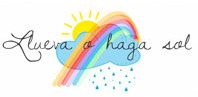 Gabinete Psicopedagógico “Llueva o haga sol”C/ Francisco de Mora, 30C/ Francisco de Mora, 30630413924info@lluevaohagasol.esinfo@lluevaohagasol.es1 consulta gratuita y 10% de descuento sobre el precio de la sesión.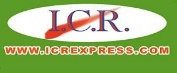 I.C.R. PapeleríaC/ Gobernador, 4C/ Gobernador, 4918960031r.rubio@icrexpress.esr.rubio@icrexpress.es 15% de descuento en material escolar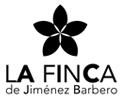 La Finca Carniceria Jimenez BarberoC.C. Los Soportales del Zaburdón.C/ Las Pozas, 181C.C. Los Soportales del Zaburdón.C/ Las Pozas, 181918906712escorial@jimenezbarbero.comescorial@jimenezbarbero.com2% de descuento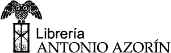 Librería Antonio AzorínC/ Joaquín Costa, 1C/ Joaquín Costa, 1918542450alinda@telefonica.netalinda@telefonica.net5% de descuento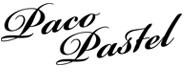 Paco PastelC.C. Los Soportales del Zaburdón.C/ Las Pozas, 181C.C. Los Soportales del Zaburdón.C/ Las Pozas, 181918908625info@pacopastel.cominfo@pacopastel.com2x1 en magdalenas. 3x2 en Plumcakes.2 barras de pan por 1€.4x3 en bollería, fermentado. Decoración tartas infantiles.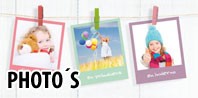 Photo´sC/ Reina VictoriaC/ Reina Victoria918907323          10% de descuento.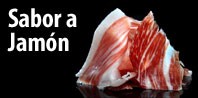 Sabor a JamónSabor a JamónC/ San Antón, 1918965539918965539Bocata de Jamón Ibérico a 3€ y 10% de descuento en compras de más de 20€. 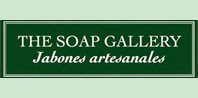 The Soap GalleryThe Soap GalleryC/ Del Rey, 20918904517918904517eva@expressa.es10% de descuento.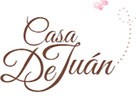 Casa DeJuanCasa DeJuanC/ Juan de Leyva, 6608597773608597773Bebida gratis (fría/caliente) por cada 10€ de compra.